T.CGÖLHİSAR KAYMAKAMLIĞIİMAM-HATİP ORTAOKULU MÜDÜRLÜĞÜ2019-2023 STRATEJİK PLANI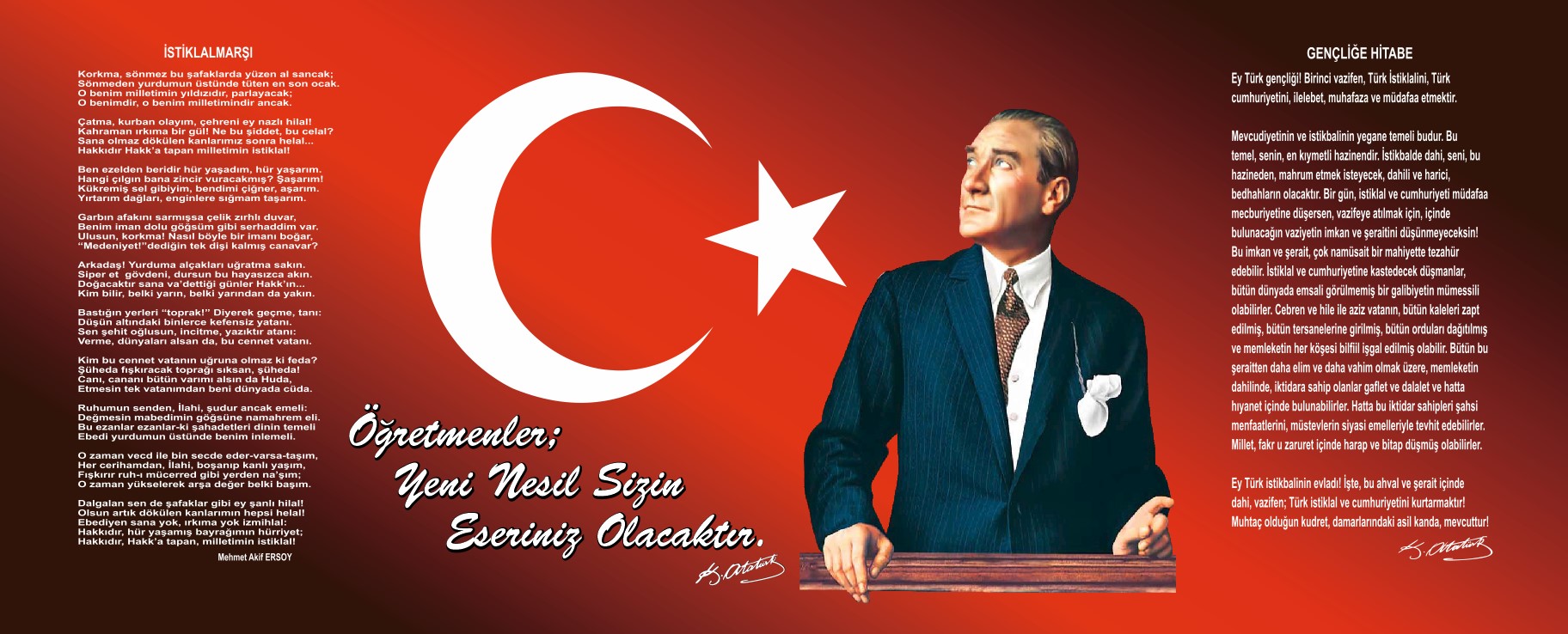 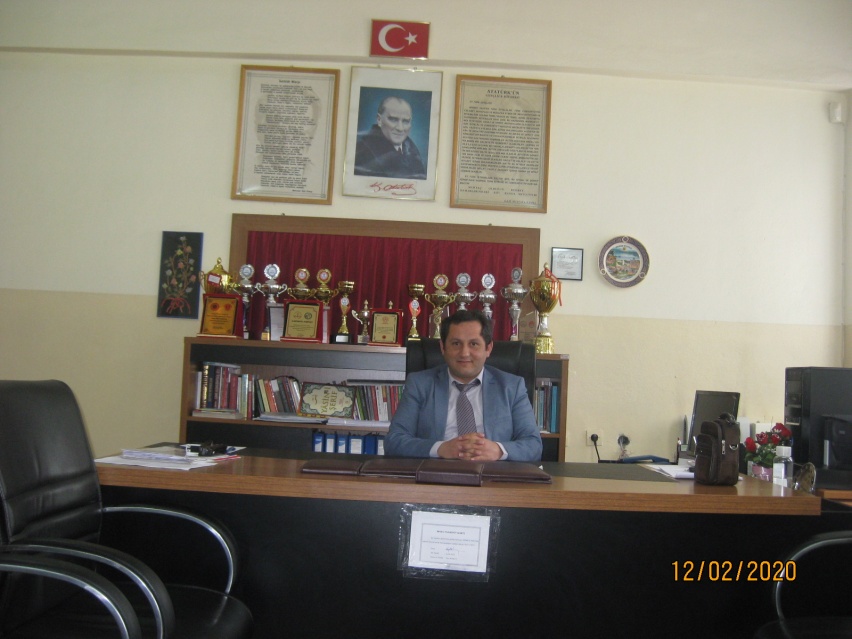 Fatih KEÇEOkul Müdür V.Gölhisar İmam-Hatip Ortaokulu 2019–2023 yıllarını kapsayan “Stratejik Plan” iç ve dış tüm paydaşlarımızın beklentilerini dikkate alarak  hazırlanmıştır.Planın hazırlanması kadar uygulama aşamasında takip ve izlenmesi de önemlidir. Planın başarıya ulaşması, planda belirtilen amaç hedef ve faaliyetlerin en etkin şekilde uygulamaya konulması ve uygulamaların takip edilmesine bağlıdır. Stratejik Planın hazırlanmasında çaba gösteren Strateji Geliştirme Ekibi’ne ve planın hazırlanmasına katkı sağlayan tüm kurum çalışanlarına teşekkür ederim.                                                                                                                       Fatih KEÇE 							                                     Okul Müdür V.İçindekilerSunuş......................................................................................................................................................................................................................................................3İçindekiler ………………………………………………………………………………………………………………………………………………………………………………………………………………………………………………4BÖLÜM I: GİRİŞ ve PLAN HAZIRLIK SÜRECİ	5BÖLÜM II: DURUM ANALİZİ	6Okulun Kısa Tanıtımı *	6Okulun Mevcut Durumu: Temel İstatistikler	7PAYDAŞ ANALİZİ	12GZFT (Güçlü, Zayıf, Fırsat, Tehdit) Analizi	20Gelişim ve Sorun Alanları	26BÖLÜM III: MİSYON, VİZYON VE TEMEL DEĞERLER	28MİSYONUMUZ *	28VİZYONUMUZ *	29TEMEL DEĞERLERİMİZ *	30BÖLÜM IV: AMAÇ, HEDEF VE EYLEMLER	31TEMA I: EĞİTİM VE ÖĞRETİME ERİŞİM	32TEMA II: EĞİTİM VE ÖĞRETİMDE KALİTENİN ARTIRILMASI	34TEMA III: KURUMSAL KAPASİTE	39V. BÖLÜM: MALİYETLENDİRME	43VI.BÖLÜM: İZLEME VE DEĞERLENDİRME ………………………………………………………………………………………………………………………………………………………………………………………………….44BÖLÜM I: GİRİŞ ve PLAN HAZIRLIK SÜRECİ                                                                      2019-2023 dönemi stratejik plan hazırlanması süreci Üst Kurul ve Stratejik Plan Ekibinin oluşturulması ile başlamıştır. Ekip tarafından oluşturulan çalışma takvimi kapsamında ilk aşamada durum analizi çalışmaları yapılmış ve durum analizi aşamasında paydaşlarımızın plan sürecine aktif katılımını sağlamak üzere paydaş anketi, toplantı ve görüşmeler yapılmıştır. Durum analizinin ardından geleceğe yönelim bölümüne geçilerek okulumuzun amaç, hedef, gösterge ve eylemleri belirlenmiştir. Çalışmaları yürüten ekip ve kurul bilgileri altta verilmiştir. BÖLÜM II: DURUM ANALİZİ  	Durum analizi bölümünde okulumuzun mevcut durumu ortaya konularak neredeyiz sorusuna yanıt bulunmaya çalışılmıştır. Bu kapsamda okulumuzun kısa tanıtımı, okul künyesi ve temel istatistikleri, paydaş analizi ve görüşleri ile okulumuzun Güçlü Zayıf Fırsat ve Tehditlerinin (GZFT) ele alındığı analize yer verilmiştir.Okulumuzun TanıtımıGölhisar İmam Hatip Ortaokulu Gölhisar ilçesinin merkezinde Fatih Mahallesi sınırları içerisinde yer almaktadır. Okul yerleşkesi 8200 m2 bir alana sahip olan  Gölhisarlı hayırseverlerin katkılarıyla  1994 yılında yapılan ve mülkiyeti hazineye ait olan 4 katlı 790 m2 oturum alanına sahip Anadolu İmam Hatip Lisesi binasının 3.katında eğitim öğretim hizmetini sürdürmektedir.  Gölhisar İmam Hatip Ortaokulu eğitim-öğretime 2012-2013 eğitim öğretim  yılında Gölhisar Mehmet Akif ERSOY Anadolu Lisesi tarafından tahsis edilmiş binada eğitim öğretime başlamış, 2013-2014 eğitim öğretim yılında Anadolu İmam Hatip Lisesi’nin kendi binasına  taşınması ile  mevcut binada Anadolu İmam Hatip Lisesi ile birlikte 2013-2014 Eğitim öğretim yılında 5. ve 6. sınıflar düzeyinde eğitim öğretime devam etmiş ve aynı binada halen 5.6.7. ve 8.sınıflar ile Yabancı Dil Hafızlık Programı  sınıfları ile eğitim öğretimine devam etmektedir.          Fiziki kullanım alanlarımız; Gölhisar Anadolu İmam Hatip Lisesi tarafından tahsis edilen  10 derslik, Müdür yardımcısı Odası, ortak kütüphane, 1 Fen Laboratuarı, 1 Destek Eğitim Sınıfı, 1 Rehberlik Servisi, Ortak kullanılan Çok Amaçlı salon, 1 Adet Mesleki uygulama sınıfı , kantin ve  1 Basketbol ve Voleybol sahasından  oluşmaktadır. Ayrıca 2016-2017 Eğitim Öğretim yılında 5. Sınıfta okuyan  hafız adayı öğrencimiz ile “Örgün Eğitim İle Birlikte Hafızlık Projesi” uygulayan bir okul olmuştur. Okulumuz yakın bir tarihte kurulmasına rağmen eğitim - öğretim hizmetlerine başladığı ilk günden buyana çağdaş eğitim- öğretim gerekleri; uygun fiziksel mekânların temini, eğitim - öğretim araç ve gereçlerinin sağlanması, eğitim - öğretim ve yönetim süreç standartlarının belirlenmesi ve en güzel şekilde yürütülmesi konusunda Gölhisar´da var olan kurumlar içerisinde örnek teşkil etme yolunda güzel adımlar atmaktadır.  Okulun Mevcut Durumu: Temel İstatistiklerOkul KünyesiOkulumuzun temel girdilerine ilişkin bilgiler altta yer alan okul künyesine ilişkin tabloda yer almaktadır.Temel Bilgiler Tablosu- Okul Künyesi Çalışan BilgileriOkulumuzun çalışanlarına ilişkin bilgiler altta yer alan tabloda belirtilmiştir.Çalışan Bilgileri Okulumuz Bina ve Alanları	Anadolu İmam Hatip Lisesi tarafından okulumuza tahsis edilen  açık ve kapalı alanlarına ilişkin temel bilgiler altta yer almaktadır.Okul Yerleşkesine İlişkin Bilgiler Sınıf ve Öğrenci Bilgileri	Okulumuzda yer alan sınıfların öğrenci sayıları alttaki tabloda verilmiştir.Donanım ve Teknolojik KaynaklarımızTeknolojik kaynaklar başta olmak üzere okulumuzda bulunan çalışır durumdaki donanım malzemesine ilişkin bilgiye alttaki tabloda yer verilmiştir.Teknolojik Kaynaklar TablosuGelir ve Gider BilgisiOkulumuzun genel bütçe ödenekleri, okul aile birliği gelirleri ve diğer katkılarda dâhil olmak üzere gelir ve giderlerine ilişkin son iki yıl gerçekleşme bilgileri alttaki tabloda verilmiştir.PAYDAŞ ANALİZİKurumumuzun temel paydaşları öğrenci, veli ve öğretmen olmakla birlikte eğitimin dışsal etkisi nedeniyle okul çevresinde etkileşim içinde olunan geniş bir paydaş kitlesi bulunmaktadır. Paydaşlarımızın görüşleri anket, toplantı, dilek ve istek kutuları, elektronik ortamda iletilen önerilerde dâhil olmak üzere çeşitli yöntemlerle sürekli olarak alınmaktadır.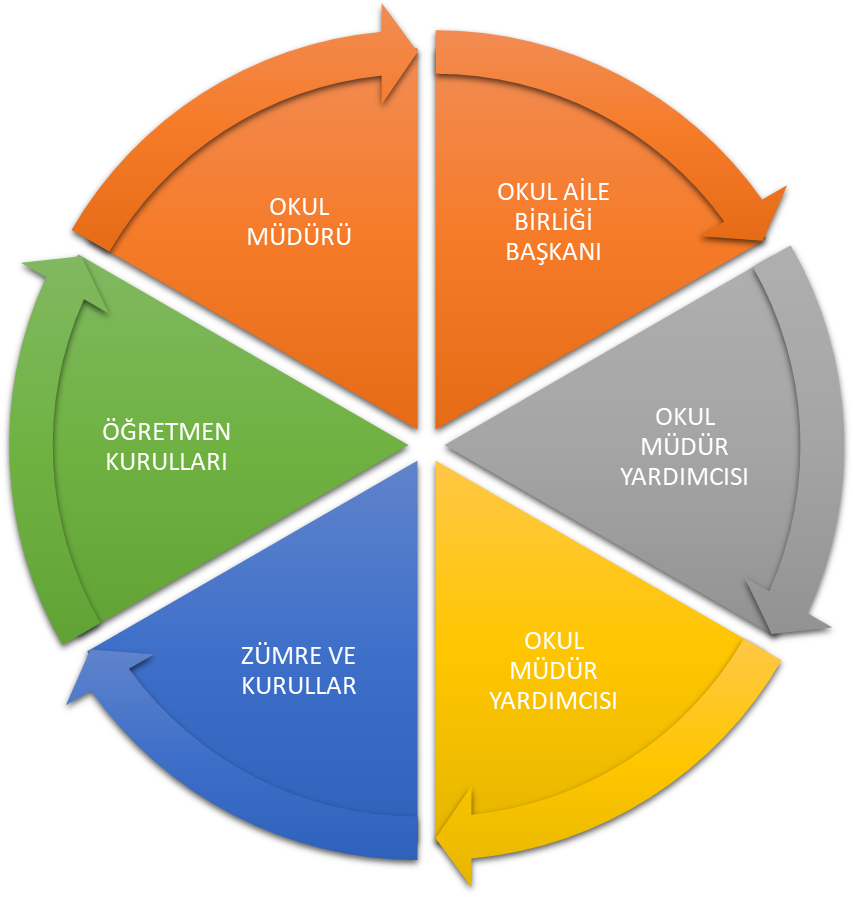 Paydaş anketlerine ilişkin ortaya çıkan temel sonuçlara altta yer verilmiştir.Öğrenci Anketi Sonuçları:Öğretmen Anketi Sonuçları:Veli Anketi Sonuçları:GZFT (Güçlü, Zayıf, Fırsat, Tehdit) Analizi Okulumuzun temel istatistiklerinde verilen okul künyesi, çalışan bilgileri, bina bilgileri, teknolojik kaynak bilgileri ve gelir gider bilgileri ile paydaş anketleri sonucunda ortaya çıkan sorun ve gelişime açık alanlar iç ve dış faktör olarak değerlendirilerek GZFT tablosunda belirtilmiştir. Dolayısıyla olguyu belirten istatistikler ile algıyı ölçen anketlerden çıkan sonuçlar tek bir analizde birleştirilmiştir.Kurumun güçlü ve zayıf yönleri donanım, malzeme, çalışan, iş yapma becerisi, kurumsal iletişim gibi çok çeşitli alanlarda kendisinden kaynaklı olan güçlülükleri ve zayıflıkları ifade etmektedir ve ayrımda temel olarak okul müdürü/müdürlüğü kapsamından bakılarak iç faktör ve dış faktör ayrımı yapılmıştır. İçsel Faktörler  Güçlü YönlerZayıf YönlerDışsal FaktörlerFırsatlarTehditler Gelişim ve Sorun AlanlarıGelişim ve sorun alanları analizi ile GZFT analizi sonucunda ortaya çıkan sonuçların planın geleceğe yönelim bölümü ile ilişkilendirilmesi ve buradan hareketle hedef, gösterge ve eylemlerin belirlenmesi sağlanmaktadır. Gelişim ve sorun alanları ayrımında eğitim ve öğretim faaliyetlerine ilişkin üç temel tema olan Eğitime Erişim, Eğitimde Kalite ve kurumsal Kapasite kullanılmıştır. Eğitime erişim, öğrencinin eğitim faaliyetine erişmesi ve tamamlamasına ilişkin süreçleri; Eğitimde kalite, öğrencinin akademik başarısı, sosyal ve bilişsel gelişimi ve istihdamı da dâhil olmak üzere eğitim ve öğretim sürecinin hayata hazırlama evresini; Kurumsal kapasite ise kurumsal yapı, kurum kültürü, donanım, bina gibi eğitim ve öğretim sürecine destek mahiyetinde olan kapasiteyi belirtmektedir.Gelişim ve sorun alanlarına ilişkin GZFT analizinden yola çıkılarak saptamalar yapılırken yukarıdaki tabloda yer alan ayrımda belirtilen temel sorun alanlarına dikkat edilmesi gerekmektedir.Gelişim ve Sorun AlanlarımızBÖLÜM III: MİSYON, VİZYON VE TEMEL DEĞERLEROkul Müdürlüğümüzün Misyon, vizyon, temel ilke ve değerlerinin oluşturulması kapsamında öğretmenlerimiz, öğrencilerimiz, velilerimiz, çalışanlarımız ve diğer paydaşlarımızdan alınan görüşler, sonucunda stratejik plan hazırlama ekibi tarafından oluşturulan Misyon, Vizyon, Temel Değerler; Okulumuz üst kurulana sunulmuş ve üst kurul tarafından onaylanmıştır.MİSYONUMUZVİZYONUMUZTEMEL DEĞERLERİMİZ1-Önce insan,  2- Liyakat,  3- Kültürel ve Sanatsal Duyarlılık ile Sportif Beceri  5- Kültür öğelerine bağlılık,  6- Sabırlı, hoşgörülü ve kararlılık,  7- Eğitimde süreklilik anlayışı,  8- Adaletli performans değerlendirme, 9- Bireysel farkları dikkate almak,  10- Kendisiyle ve çevresi ile barışık olmak,  11- Yetkinlik, üretkenlik ve girişimcilik ruhuna sahip olmak,  12- Doğa ve çevreyi koruma bilinci,  13- Sürekli gelişim ve iletişim  14- Sorumluluk duygusu ve kendine güven bilincini kazandıracak  15- Çevreye ve Canlıların Yaşam Hakkına Duyarlılık  BÖLÜM IV: AMAÇ,HEDEF VE EYLEMLERSTRATEJİK PLAN GENEL TABLOSUTEMA I: EĞİTİM VE ÖĞRETİME ERİŞİMEğitim ve öğretime erişim okullaşma ve okul terki, devam ve devamsızlık, okula uyum ve oryantasyon, özel eğitime ihtiyaç duyan bireylerin eğitime erişimi, yabancı öğrencilerin eğitime erişimi ve hayatboyu öğrenme kapsamında yürütülen faaliyetlerin ele alındığı temadır.Stratejik Amaç 1: Bütün bireylerin eğitim ve öğretime adil şartlar altında erişmesini ve yine eğitim öğretimini adil şartlar altında tamamlamasını sağlamak.  Stratejik Hedef 1.1  Kayıt bölgemizde yer alan çocukların okullaşma oranları artırılacak ve öğrencilerin uyum ve devamsızlık sorunları da giderilecektir.Performans TEMA II: EĞİTİM VE ÖĞRETİMDE KALİTENİN ARTIRILMASIEğitim ve öğretimde kalitenin artırılması başlığı esas olarak eğitim ve öğretim faaliyetinin hayata hazırlama işlevinde yapılacak çalışmaları kapsamaktadır. Bu tema altında akademik başarı, sınav kaygıları, sınıfta kalma, ders başarıları ve kazanımları, disiplin sorunları, öğrencilerin bilimsel, sanatsal, kültürel ve sportif faaliyetleri ile istihdam ve meslek edindirmeye yönelik rehberlik ve diğer mesleki faaliyetler yer almaktadır. Stratejik Amaç 2: Bütün bireylere ulusal ve uluslararası ölçütlerde bilgi, beceri, tutum ve davranışın kazandırılmasına; girişimci, yenilikçi, dil becerileri yüksek, iletişime ve öğrenmeye açık, özgüven ve sorumluluk sahibi sağlıklı ve mutlu bireylerin yetişmesine imkân sağlamak.Stratejik Hedef 2.1.  Öğrenme kazanımlarını takip eden ve velileri de sürece dâhil eden bir yönetim anlayışı ile öğrencilerimizin akademik başarıları ve sosyal faaliyetlere etkin katılımı artırılacaktır.Performans GöstergeleriEylemlerStratejik Hedef 2.2.  Etkin bir rehberlik anlayışıyla, öğrencilerimizi ilgi ve becerileriyle orantılı bir şekilde üst öğrenime veya istihdama hazır hale getiren daha kaliteli bir kurum yapısına geçilecektirPerformans GöstergeleriEylemlerTEMA III: KURUMSAL KAPASİTEStratejik Amaç 3: Beşerî, fizikî, malî ve teknolojik yapı ile yönetim ve organizasyon yapısını iyileştirerek, eğitime erişimi ve eğitimde kaliteyi artıracak etkin ve verimli bir kurumsal yapıyı tesis etmek.Stratejik Hedef 3.1.  Yönetim ve öğrenme etkinliklerinin izlenmesi, değerlendirilmesi ve geliştirilmesi amacıyla veriye dayalı yönetim yapısına geçilecektir.Performans GöstergeleriEylemlerStratejik Hedef 3.1. İnsan kaynağının verimli kullanılması ve hakkaniyetli bir şekilde ödüllendirilmesi sağlanacaktır.Performans GöstergeleriEylemlerV. BÖLÜM: MALİYETLENDİRME2019-2023 Stratejik Planı Faaliyet/Proje Maliyetlendirme TablosuVI. BÖLÜM: İZLEME VE DEĞERLENDİRMEOkulumuz Stratejik Planı izleme ve değerlendirme çalışmalarında 5 yıllık Stratejik Planın izlenmesi ve 1 yıllık gelişim planın izlenmesi olarak ikili bir ayrıma gidilecektir. Stratejik planın izlenmesinde 6 aylık dönemlerde izleme yapılacak denetim birimleri, il ve ilçe millî eğitim müdürlüğü ve Bakanlık denetim ve kontrollerine hazır halde tutulacaktır.Yıllık planın uygulanmasında yürütme ekipleri ve eylem sorumlularıyla aylık ilerleme toplantıları yapılacaktır. Toplantıda bir önceki ayda yapılanlar ve bir sonraki ayda yapılacaklar görüşülüp karara bağlanacaktır.       12/02/2020         Fatih KEÇE       Okul Müdür V.Üst Kurul BilgileriÜst Kurul BilgileriÜst Kurul BilgileriSıraAdı SoyadıUnvanı1Fatih KEÇEMüdür2Ayhan ORHANMüdür Yardımcısı3Ayşe Merve CENKÖğretmen4Adile OKAYOkul Aile Birliği Başkanı5Adem YALÇINVeliStratejik Planlama Ekip BilgileriStratejik Planlama Ekip BilgileriStratejik Planlama Ekip BilgileriSıraAdı SoyadıUnvanı1Ayhan ORHANMüdür Yardımcısı2Osman ALBAYRAKÖğretmen3Murat ACARÖğretmen4Ülker CİVAN ALTANÖğretmen5Atila AKÇAYVeliİli: Burdurİli: Burdurİli: Burdurİli: Burdurİlçesi: Gölhisarİlçesi: Gölhisarİlçesi: Gölhisarİlçesi: GölhisarAdres: Fatih Mahallesi Turgut Özal Caddesi No:40Fatih Mahallesi Turgut Özal Caddesi No:40Fatih Mahallesi Turgut Özal Caddesi No:40Coğrafi Konum (link)Coğrafi Konum (link)https://goo.gl/maps/4iGLe2LJLvm  https://goo.gl/maps/4iGLe2LJLvm  Telefon Numarası: 0 (248) 411 22000 (248) 411 22000 (248) 411 2200Faks Numarası:Faks Numarası:0 (248) 411 22000 (248) 411 2200e- Posta Adresi:721598@meb.k12.tr721598@meb.k12.tr721598@meb.k12.trWeb sayfası adresi:Web sayfası adresi:http://golhisariho.meb.k12.tr/   http://golhisariho.meb.k12.tr/   Kurum Kodu:721598721598721598Öğretim Şekli:Öğretim Şekli:Tam GünTam GünOkulun Hizmete Giriş Tarihi : 2012Okulun Hizmete Giriş Tarihi : 2012Okulun Hizmete Giriş Tarihi : 2012Okulun Hizmete Giriş Tarihi : 2012Toplam Çalışan Toplam Çalışan 1010Öğrenci Sayısı:Kız3939Öğretmen SayısıKadın55Öğrenci Sayısı:Erkek8080Öğretmen SayısıErkek55Öğrenci Sayısı:Toplam119119Öğretmen SayısıToplam1010Derslik Başına Düşen Öğrenci SayısıDerslik Başına Düşen Öğrenci SayısıDerslik Başına Düşen Öğrenci Sayısı:11Şube Başına Düşen Öğrenci SayısıŞube Başına Düşen Öğrenci SayısıŞube Başına Düşen Öğrenci Sayısı:11Öğretmen Başına Düşen Öğrenci SayısıÖğretmen Başına Düşen Öğrenci SayısıÖğretmen Başına Düşen Öğrenci Sayısı:12Şube Başına 30’dan Fazla Öğrencisi Olan Şube SayısıŞube Başına 30’dan Fazla Öğrencisi Olan Şube SayısıŞube Başına 30’dan Fazla Öğrencisi Olan Şube SayısıÖğrenci Başına Düşen Toplam Gider MiktarıÖğrenci Başına Düşen Toplam Gider MiktarıÖğrenci Başına Düşen Toplam Gider Miktarı16,00Öğretmenlerin Kurumdaki Ortalama Görev SüresiÖğretmenlerin Kurumdaki Ortalama Görev SüresiÖğretmenlerin Kurumdaki Ortalama Görev Süresi4Unvan*ErkekKadınToplamOkul Müdürü ve Müdür Yardımcısı11Branş Öğretmeni5510Yardımcı Personel11Toplam Çalışan Sayıları7512Okul BölümleriOkul BölümleriÖzel AlanlarVarYokOkul Kat Sayısı 4Çok Amaçlı SalonxDerslik Sayısı10Çok Amaçlı SahaxDerslik Alanları (m2)42 (m2)KütüphanexKullanılan Derslik Sayısı8 (m2)Fen LaboratuvarıxŞube Sayısı8 (m2)Bilgisayar Laboratuvarıxİdari Odaların Alanı (m2)42 (m2)İş AtölyesixÖğretmenler Odası (m2)42 (m2)Beceri AtölyesixOkul Oturum Alanı (m2)790 (m2)PansiyonxOkul Bahçesi (Açık Alan)(m2)6000 Okul Kapalı Alan (m2)790 (m2)Sanatsal, bilimsel ve sportif amaçlı toplam alan (m2)5000 (m2)Kantin (m2)24 (m2)Tuvalet Sayısı18Diğer (Destek Eğitim Sınıfı)42 (m2)SINIFIKızErkekToplam5/A94135/B11116/A616227/A77147/B313167/C012128/A78158/B7915GENEL TOPLAM3980119Akıllı Tahta Sayısı28TV Sayısı0Masaüstü Bilgisayar Sayısı2Yazıcı Sayısı2Taşınabilir Bilgisayar Sayısı1Fotokopi Makinası Sayısı1Projeksiyon Sayısı2İnternet Bağlantı Hızı200 MbsYıllarGelir Miktarı (TL)Gider Miktarı (TL)20171.341,0034.253,4520184.530,0037.489,45Sıra NoMADDELERKATILMA DERECESİKATILMA DERECESİKATILMA DERECESİKATILMA DERECESİKATILMA DERECESİSıra NoMADDELERKesinlikle KatılıyorumKatılıyorumKararsızımKısmen KatılıyorumKatılmıyorum1Öğretmenlerimle ihtiyaç duyduğumda rahatlıkla görüşebilirim.%32%37%12%6%52Okul müdürü ile ihtiyaç duyduğumda rahatlıkla konuşabiliyorum.%27%31%16%9%133Okulun rehberlik servisinden yeterince yararlanabiliyorum.%20%35%17%10%154Okula ilettiğimiz öneri ve isteklerimiz dikkate alınır.%7%21%20%15%205Okulda kendimi güvende hissediyorum.%46%14%17%12%46Okulda öğrencilerle ilgili alınan kararlarda bizlerin görüşleri alınır.%23%27%28%12%137Öğretmenler yeniliğe açık olarak derslerin işlenişinde çeşitli yöntemler kullanmaktadır.%38%33%17%3%38Derslerde konuya göre uygun araç gereçler kullanılmaktadır.%38%27%12%7%69Teneffüslerde ihtiyaçlarımı giderebiliyorum.%36%22%13%8%1310Okulun içi ve dışı temizdir.%12%20%27%14%2411Okulun binası ve diğer fiziki mekânlar yeterlidir.%14%31%17%14%1612Okul kantininde satılan malzemeler sağlıklı ve güvenlidir.%27%21%26%10%1413Okulumuzda yeterli miktarda sanatsal ve kültürel faaliyetler düzenlenmektedir.%10%17%23%22%21Okulumuzun Olumlu (başarılı)  ve Olumsuz (başarısız) Yönlerine İlişkin Görüşleriniz.Okulumuzun Olumlu (başarılı)  ve Olumsuz (başarısız) Yönlerine İlişkin Görüşleriniz.Okulumuzun Olumlu (başarılı)  ve Olumsuz (başarısız) Yönlerine İlişkin Görüşleriniz.Olumlu (Başarılı) yönlerimizOlumsuz (Başarısız) yönlerimiz1Mescid, Etüd odası, Laboratuvar, ,  Kantin, Kütüphane ve Hafızlık sınıfının olması.Tuvaletler yeterli düzeyde hijyenik değil.2Başarıların ödüllendirilmesiPazartesi 8 saat ders görülmesi  3Müdürün okula karşı ilgisi ,öğretmenler iyi.Öğretmenlerin sık değişmesi. 4Güvenliğin olması.Kadrolu rehber öğretmenimizin olmaması5Temiz bir okul olması.Kantinde yeterli doğal yiyecek içecek yokÖğrencilerin dinlenmesi, görüşlerinin alınması.Ders işleme yöntemleri değişik değilOkulda yardım kumbaramızın olması .Okulda daha çok etkinlik yapılabilirAbdest almak için mekanın olması .Sınıflar yeterince temiz değilKültürel faaliyetler olması ve geziler düzenlenmesi.Deneme sınavlarının az yapılmasıTuvalet ve lavobaların temiz ve yeterli olması.AİHL ev İHO’nun aynı binada olmasıKulüp faaliyetlerinin olmasıBilgisayar sınıfının olmaması.Kursların olmasıİlçe Taşımalı öğrenci yemekhanesinin okulumuzda olmasıSınıflarda öğrenci sayılarının fazla olmamasıTaşımalı öğrencilerin okulumuz önünde otobüse binmeleriAkıllı tahtaların olmasıAkıllı tahtaların bilinçsiz kullanımıSıra NoMADDELERKATILMA DERECESİKATILMA DERECESİKATILMA DERECESİKATILMA DERECESİKATILMA DERECESİSıra NoMADDELERKesinlikle KatılıyorumKatılıyorumKararsızımKısmen KatılıyorumKatılmıyorum1Okulumuzda alınan kararlar, çalışanların katılımıyla alınır.%40%60%0%0%0 2Kurumdaki tüm duyurular çalışanlara zamanında iletilir.%40%50%103Her türlü ödüllendirmede adil olma, tarafsızlık ve objektiflik esastır.%30%40%30%104Kendimi, okulun değerli bir üyesi olarak görürüm.%60%20%10%105Çalıştığım okul bana kendimi geliştirme imkânı tanımaktadır.%20%30%30%10%106Okul, teknik araç ve gereç yönünden yeterli donanıma sahiptir.%10%50%20%207Okulda çalışanlara yönelik sosyal ve kültürel faaliyetler düzenlenir.%20%40%20%10%108Okulda öğretmenler arasında ayrım yapılmamaktadır.%40%40%10%109Okulumuzda yerelde ve toplum üzerinde olumlu etki bırakacak çalışmalar yapmaktadır.%40%40%10%1010Yöneticilerimiz, yaratıcı ve yenilikçi düşüncelerin üretilmesini teşvik etmektedir.%50%30%10%1011Yöneticiler, okulun vizyonunu, stratejilerini, iyileştirmeye açık alanlarını vs. çalışanlarla paylaşır.%50%5012Okulumuzda sadece öğretmenlerin kullanımına tahsis edilmiş yerler yeterlidir.%10%40%30%10%1013Alanıma ilişkin yenilik ve gelişmeleri takip eder ve kendimi güncellerim.%60%40Öğretmen Görüş ve Değerlendirmeleri Anketinde Öğretmenlerin Yazılı olarak İfade Ettikleri Okulun Olumlu (başarılı) - Olumsuz (başarısız) YönleriÖğretmen Görüş ve Değerlendirmeleri Anketinde Öğretmenlerin Yazılı olarak İfade Ettikleri Okulun Olumlu (başarılı) - Olumsuz (başarısız) YönleriOkulumuzun Olumlu (başarılı) Yönlerine İlişkin GörüşlerinizOkulumuzun Olumsuz (başarısız) Yönlerine İlişkin GörüşlerinizSosyal ve kültürel faaliyetlerin çok olması/yapılması ve bu etkinliklere öğrencilerin katılımının sağlanması Laboratuvar ve atölyelerin olmaması/yetersiz olmasıÖğretmenler ve idareciler arası uyumDerslik sisteminin olmamasıÖğretmenler arasındaki iş birliği, beraberlik, aile ortamıSpor salonunun olmamasıOkul kültürü ve ikliminin var olmasıHizmetli sayısının yetersiz olmasıÖğrencilere değer verilmesi/ ayrım yapılmadan ilgilenilmesiBütçe yetersizliğiÖğrencilerin akademik başarısının iyi olmasıBazı branşlardaki kadrolu öğretmen eksikliğiVelilerle birlikte etkinliklerin yapılmasıÖğrencilere yeterli şuuru veremeyişimizÖğrenci mevcudunun okul binasının fiziksel durumuna uygunluğu/binanın eğitime uygun olmasıÖğrenme ortamının sadece sınıflarda olması/kalmasıSınıf Mevcutlarının ideal olmasıKütüphanemizin yeni kitaplarla zenginleştirilmemesiÖğrencilerin genel disiplin kurallarına uymaları/ahlaklı olmalarıBazı öğrencilerimizde motivasyon eksikliğiKazanım değerlendirme sınavlarının düzenli yapılmasıBazı öğrencilerde görülen disiplinsizlikGenç öğretmenlerimizin olması/ ilgili olması/ çalışkan olmasıİlgisiz öğrenci ve velilerin bulunmasıHer sınıfta akıllı tahtanın olması ve bunların internete bağlı olmalarıÇok fazla etkinliğin olmasıDisiplin kurallarının okulda uygulanmasıFotokopi makinelerinin düzenli çalışmaması ve bozulmasıOkul kurslarına devamın iyi olmasıZeka oyunları sınıfı yokturSıra NoMADDELERKATILMA DERECESİKATILMA DERECESİKATILMA DERECESİKATILMA DERECESİKATILMA DERECESİSıra NoMADDELERKesinlikle KatılıyorumKatılıyorumKararsızımKısmen KatılıyorumKatılmıyorum1İhtiyaç duyduğumda okul çalışanlarıyla rahatlıkla görüşebiliyorum.%23%112Bizi ilgilendiren okul duyurularını zamanında öğreniyorum. %15%15%3%13Öğrencimle ilgili konularda okulda rehberlik hizmeti alabiliyorum.%11%13%4%1%34Okula ilettiğim istek ve şikâyetlerim dikkate alınıyor. %11%14%5%1%15Öğretmenler yeniliğe açık olarak derslerin işlenişinde çeşitli yöntemler kullanmaktadır.%9%16%6%16Okulda yabancı kişilere karşı güvenlik önlemleri alınmaktadır. %16%14%1%17Okulda bizleri ilgilendiren kararlarda görüşlerimiz dikkate alınır. %10%17%3%18E-Okul Veli Bilgilendirme Sistemi ile okulun internet sayfasını düzenli olarak takip ediyorum.%13%11%2%1%59Çocuğumun okulunu sevdiğini ve öğretmenleriyle iyi anlaştığını düşünüyorum.%12%19%210Okul, teknik araç ve gereç yönünden yeterli donanıma sahiptir.%2%9%12%6%411Okul her zaman temiz ve bakımlıdır.%3%16%8%7%312Okulun binası ve diğer fiziki mekânlar yeterlidir.%3%10%7%4%513Okulumuzda yeterli miktarda sanatsal ve kültürel faaliyetler düzenlenmektedir.%3%12%6%6%5Okulumuzun Olumlu (başarılı)  ve Olumsuz (başarısız) Yönlerine İlişkin Görüşleriniz.Okulumuzun Olumlu (başarılı)  ve Olumsuz (başarısız) Yönlerine İlişkin Görüşleriniz.Okulumuzun Olumlu (başarılı)  ve Olumsuz (başarısız) Yönlerine İlişkin Görüşleriniz.Olumlu (Başarılı) yönlerimizOlumsuz (Başarısız) yönlerimiz1Öğretmenlerin samimi olmasıBazı derslerde branş öğretmeni bulunmaması2Öğretmenlerin bire bir öğrencilerle ilgilenmesiBazı öğretmenlerin sınıfları ile daha az ilgilenmeleri3Sınıfların ideal olmasıVeli toplantılarının az olması4Eğitimin kaliteli olması. Eğitim öğretim başarılı.Ev ödevlerinin verilmemesi veya az verilmesi5Öğrencilerin hem dini hem de manevi ve ahlaki bakımdan gelişimlerine önem verilmesiİki okulun öğrencilerin aynı okulda eğitim görmesi6Öğretmenlerin ve idarenin disiplinli olmasıHizmetli yetersizliği7Güvenlik önlemlerinin yeterli olmasıPencereler açılmıyor8Sosyal ve kültürel faaliyetlerin çok olması/yapılması ve bu etkinliklere öğrencilerin katılımının sağlanmasıSportif faaliyetler az.9Kazanım Değerlendirme sınavlarının yapılmasıDiğer okullara göre eğitim seviyesi yeterli değil10Okul kurslarının yeterli/düzenli olması ve bunun başarıyı olumlu etkilemesiTuvaletler daha temiz olmalı11Öğretmenlerin her zaman sıcak kanlı/iyi/ilgili/ders konularına hakim olmasıÖğretmen sayısı yeterli değil12Yarışmaların yapılması/ bu yarışmaların eğlenceli olması  13Başarılı öğrencilerin ödüllendirilmesi14Velilerle personel idareci ilişkileri başarılı/ rahat diyalog kuruyoruz15Futbol ve Voleybol sahası, fen laboratuvarı,  okul mescidi ve abdesthanenin bulunması 16Namaza teşvik eden programların bulunması17Eğitici yarışmaların ve spor turnuvalarının yapılması18Dini derslerin detaylı öğretilmesi19Geziler düzenlenmesi20Ders-giriş ve çıkış saatleri iyiÖğrenciler-Öğrenci sınıf mevcutlarının uygun olması.-Öğrenci devamsızlık oranının düşük olması.- Disiplinsizlik ve karmaşa bulunmaması, - Öğrenci kayıtların her bölgeden alınabilmesi.Çalışanlar-Kendini geliştiren, gelişime açık öğretmenlerin olması. - Bilgi ve iletişim teknolojilerinin eğitim ve öğretim süreçlerinde etkin kullanması.Veliler-Velilerle işbirliğinin yapılması.-Yeniliğe ve iletişime açık duyarlı veli profilinin olması.Bina ve Yerleşke-Derslik sayısının yeterli olması. -Şehir gürültüsünden etkilenmeyen yerleşkeye sahip olması-Merkezde olması.-Ulaşım sorununun olmaması.Donanım-Bilgi ve iletişim teknolojilerinin(akıllı tahta) eğitim ve öğretim süreçlerinde etkin bir şekilde kullanılması.  -Öğretmenlere, sınıflarda teknolojiyi materyal olarak kullanma fırsatının verilmesi,  Bütçe-Okul Aile Birliği bütçesinin katkısıYönetim Süreçleri-Yönetim tarafından kurum kültürünün oluşturulmuş olması. -Okul kararları alınırken paydaşların görüş ve önerilerinin dikkate alınması. -Hafız yetiştirme sınıflarının olması. -Destekleme ve yetiştirme kurslarının olması. -Okul idaresinin proje ve yenilikler konusunda öğretmenlere öncü olması.-Sosyal ve kültürel faaliyetlere önem verilmesi.-Kurum kültürünü benimsemesi.İletişim Süreçleri-Kurum içi iletişim kanallarının açık olması, -İdare - öğretmen – öğrenci diyalogunun iyi olması.- Okul sitesinin ve SMS bilgilendirme sisteminin aktif olarak kullanılması.Öğrenciler- Yabancı uyruklu öğrencilerin okuma ve yazma yetersizlikleri ve çevreyle olan iletişim sorunları. - Öğrencilerin okuma alışkanlıklarının yetersizliği.- Öğrencilerimizde çevre ve temizlik bilincinin yetersizliği. -Parçalanmış aile çocuklarının okula uyum sağlayamaması.-Taşımalı öğrencilerin servis problemleri.-Öğrenci sayısının azlığı.Çalışanlar-Öğretmenlerin mesleki gelişimlerini artırıcı faaliyetlerinin azlığı ve kendini geliştirmeyen, proje yapmayan öğretmenlerin varlığı. -Okul kadrosundaki değişikliklerin eğitim – öğretimi olumsuz etkilemesi .-Çalışan personelin yaptığı faaliyetlerden sonra onura edilmemesi ve onura edilme beklentisi. -Her branştan öğretmenin olmaması .- Yardımcı hizmetler personeli ile ilgili belirsizlik ve ihtiyacı karşılamaması. Veliler- Veli toplantılarına katılımın beklenen düzeyde olmaması. -Velinin aşırı korumacılık anlayışı veya bazı velilerdeki okul ve çevreye olan aşırı duyarsızlık- Veli önyargılarının hala var olan etkisi.Bina ve Yerleşke-Kendine ait okul binasının olmaması.-Mevcut binanın 29 yıllık olup bina yalıtımının olmaması ve mimari eksiklikler.-Aynı okuldaki Ortaöğretim öğrencilerinin davranışsal ve yaş farkı etkisi.- Okulumuzda iş sağlığı ve güvenliği konusunda alt yapı eksiklikleriDonanım-Öğrencilerin materyal eksikliğinin bulunması. -Laboratuvar materyallerinin yeterli olmaması.- Sosyal alan ve oyun sahası yetersizliği. -Sosyal faaliyet alanlarındaki malzeme eksikliğiBütçe-Okulumuzda ki eksiklikleri giderecek bütçenin yetersiz olması.  Yönetim Süreçleri-Bazı öğretmenlerin motivasyonlarının istenen seviyede olması. -Öğretmen ve çalışanların örgütsel bağlılık ve kurum kültürü kazanma düzeylerinin istenen seviyede olmaması.İletişim Süreçleri-Yabancı uyruklu öğrenci ve velilerle yaşanan iletişim sorunları. -Rehber öğretmen olmamasından dolayı rehberlik faaliyetlerinin ve iletişimin yetersizliği.Politik-Okulumuzun bağlı bulunduğu Din Öğretimi Genel Müdürlüğünün planlı ve yenilikçi çalışmaları -Okulumuzun ilçemizdeki resmi ve özel kurumlarla ve ilçe mili eğitim müdürlüğümüzle yakın işbirliği içerisinde bulunması -Çevremizde kurumsal ve bireysel bazda sürekli gelişmeyi hedefleyen bilinç düzeyinin artıyor olması -Bakanlığımızda; katılımcı, planlı, gelişimci, şeffaf ve performansa dayalı stratejik yönetim anlayışına geçme çabaları  - İlçe Müftülüğü  ile olan sıkı ilişkilerimizEkonomik-Ekonomik durumları iyi olan velilerin destekleri  - Kırtasiye ve temizlik harcamaları için okulun kendine ait devlet bütçesi olmasıSosyolojik-Öğrencilerimizin sınavla öğrenci alan liselere yerleşme isteği. -Toplum nezdinde eğitimin gereğine; bilinç ve duyarlılığının artması  -Çevremizin aynı sosyo-kültürel yapıya sahip olması.  - Aile eğitimi seminerlerinin düzenlenmesiTeknolojik-Eğitim kullanılan araç-gereçlerde, teknolojik ekipmanlarda ve iletişimde yeni teknolojilerin kullanılması Mevzuat-Yasal-Eğitimde fırsat eşitliğine yönelik alınan tedbirlerin her geçen gün daha artırılması hususundaki çabalar  -Psikolojik, sosyal ve hatta fiziksel şiddetin eğitim ve disiplin aracı olarak kullanılmasına son verilmesiEkolojik-Doğal ortamların eğitim ortamlarını(okul) olumsuz etkilemesine karşı(soğuk-sıcak-yağış-ulaşım vb.) teknoloji ve tedbirlerin gelişmesi  - Tüm toplumlarda artan çevre bilinciPolitik-Ücretli öğretmenler, öğretmen istihdamının dengeli olmaması. -Öğrencilerin rekabet edebileceği ortam ve öğrencilerin olmayışı. -Velilerin kültür seviyelerinin düşüklüğü -Eğitim politikalarında çok sık değişiklik yapılması ve eğitim sistemindeki düzenlemelere ilişkin pilot uygulamaların yetersizliği.  -Personel Politikaları nedeniyle okulumuzda ki destek personel yetersizliği ve bunu telafi edebilecek hizmet alımında yaşanan kaynak sorunu.  -12 yıllık zorunlu eğitim.Ekonomik-Ailelerin gelir durumunun az olması. -Velilerin Sosyo-ekonomik düzeylerindeki farklılıklar.  -Eğitim ve öğretimde kullanılan cihaz ve makinelerin yüksek teknolojilere sahip olması nedeniyle bakım, onarımlarının pahalı olması dolayısıyla okulların maddi yönden zorlanması.  -Zorunlu harcamalar haricinde okulun diğer masraflarının veli bağışları ile karşılanmak zorunda olması.Sosyolojik-Bazı öğrenci ailelerinde işsizlik ve ekonomik problemler. -Medyanın (tv, internet, magazin, diziler vb.) öğrenciler üzerinde olumsuz etkilerinin olması. -İnsanların çocuklarının eğitimine yönelik duyarlılıklarının aynı oranda olmaması.  -Öğretmen kadrosunda sürekli yaşanan değişiklikler.- Eğitimcilerin toplumdaki değerinin sarsılması.-Boşanma olaylarının çokluğu.Teknolojik-Sürekli gelişen ve değişen teknolojileri takip etme zorunluluğundan doğan maddi kaynak sorunu.  -E-ortamın güvenliğinin tam sağlanamaması, yersiz, kötüye kullanımları ve yeni gelişen suçlar.Mevzuat-Yasal-Siyasi ve sendikal grupların atama ve görevlendirmelerde yasal düzenlemeler üzerinde etkili olma isteği.  -Mevzuatın açık, anlaşılır ve ihtiyaca uygun hazırlanmaması nedeniyle güncelleme ihtiyacının sıklıkla ortaya çıkması.  - Öğrencilerin olumsuz davranışlarının engellenmesi konusunda mevzuatın yetersiz kalmasıEkolojik-Yeni nesillerde çevre bilincine karşı duyarsızlık.Eğitime ErişimEğitimde KaliteKurumsal KapasiteOkullaşma OranıAkademik BaşarıKurumsal İletişimOkula Devam/ DevamsızlıkSosyal, Kültürel ve Fiziksel GelişimKurumsal YönetimOkula Uyum, OryantasyonSınıf TekrarıBina ve YerleşkeÖzel Eğitime İhtiyaç Duyan Bireylerİstihdam Edilebilirlik ve YönlendirmeDonanımYabancı ÖğrencilerÖğretim YöntemleriTemizlik, HijyenHayatboyu ÖğrenmeDers araç gereçleriİş Güvenliği, Okul GüvenliğiTaşıma ve servis1.TEMA: EĞİTİM VE ÖĞRETİME ERİŞİM1.TEMA: EĞİTİM VE ÖĞRETİME ERİŞİM1Okullaşma Oranı / Ortaokulda (5,6,7,8) okullaşma oranı2Okula Devam - Devamsızlık /Zorunlu eğitimden erken ayrılma.3Okula Uyum / Öğrencilere yönelik oryantasyon faaliyetlerinin yetersizliği.4Özel Eğitime İhtiyaç Duyan Bireyler / Özel eğitime ihtiyaç duyan bireylerin uygun eğitime erişiminin sağlanamaması.5Yabancı Öğrenciler / Özel politika gerektiren grupların eğitime erişimi.6Rehberlik / Eğitsel, mesleki ve kişisel rehberlik hizmetleri  7İstihdam Edilebilirlik ve Yönlendirme / Eğitsel değerlendirme ve tanılama çalışmaları8Okul sağlığı ve hijyen / Okul sağlığı ve hijyen eğitimi verilememesi.  2.TEMA: EĞİTİM VE ÖĞRETİMDE KALİTE2.TEMA: EĞİTİM VE ÖĞRETİMDE KALİTE1Sosyal, Kültürel ve Fiziksel Gelişim / Eğitim öğretim sürecinde sanatsal, sportif ve kültürel faaliyetlerin yetersizliği2Öğretim Yöntemleri / Öğretmenlere yönelik hizmet içi eğitimler3Teknolojik imkanlar / Eğitimde bilgi ve iletişim teknolojilerinin kullanımı3.TEMA: KURUMSAL KAPASİTE3.TEMA: KURUMSAL KAPASİTE1Kurumsal İletişim / Çalışma ortamlarının iletişimi ve iş motivasyonunu sağlayacak biçimde düzenlenmemesi.2Kurumsal İletişim / İç ve dış paydaşları ile etkin ve sürekli iletişim sağlanamaması3Kurumsal Yönetim / Kurumsal aidiyet duygusunun geliştirilmemesi4Kurumsal Yapı / Okul ve kurumların sosyal, kültürel, sanatsal ve sportif faaliyet alanlarının yetersizliği5Kurumsal Yapı / Okullardaki fiziki durumun özel eğitime gereksinim duyan öğrencilere uygunluğu  TEMA-1 STRATEJİK AMAÇ STRATEJİK HEDEFLER EĞİTİM VE ÖĞRETİME ERİŞİMStratejik Amaç 1 Bütün bireylerin eğitim ve öğretime adil şartlar altında erişmesini ve yine eğitim öğretimini adil şartlar altında tamamlamasını sağlamak.  Stratejik Hedef 1.1 Kayıt bölgemizde yer alan çocukların okullaşma oranları artırılacak ve öğrencilerin uyum ve devamsızlık sorunları da giderilecektir.TEMA-2 STRATEJİK AMAÇ STRATEJİK HEDEFLER EĞİTİM VE ÖĞRETİMDE KALİTENİN ARTIRILMASIStratejik Amaç 2 Bütün bireylere ulusal ve uluslararası ölçütlerde bilgi, beceri, tutum ve davranışın kazandırılmasına; girişimci, yenilikçi, dil becerileri yüksek, iletişime ve öğrenmeye açık, özgüven ve sorumluluk sahibi sağlıklı ve mutlu bireylerin yetişmesine imkân sağlamak.Stratejik Hedef 2.1 Öğrenme kazanımlarını takip eden ve velileri de sürece dâhil eden bir yönetim anlayışı ile öğrencilerimizin akademik başarıları ve sosyal faaliyetlere etkin katılımı artırılacaktır.EĞİTİM VE ÖĞRETİMDE KALİTENİN ARTIRILMASIStratejik Amaç 2 Bütün bireylere ulusal ve uluslararası ölçütlerde bilgi, beceri, tutum ve davranışın kazandırılmasına; girişimci, yenilikçi, dil becerileri yüksek, iletişime ve öğrenmeye açık, özgüven ve sorumluluk sahibi sağlıklı ve mutlu bireylerin yetişmesine imkân sağlamak.Stratejik Hedef 2.2Etkin bir rehberlik anlayışıyla, öğrencilerimizi ilgi ve becerileriyle orantılı bir şekilde üst öğrenime veya istihdama hazır hale getiren daha kaliteli bir kurum yapısına geçilecektir.TEMA-3 STRATEİK AMAÇ STRATEJİK HEDEFLER KURUMSAL KAPASİTEStratejik Amaç 3 Beşerî, fizikî, malî ve teknolojik yapı ile yönetim ve organizasyon yapısını iyileştirerek, eğitime erişimi ve eğitimde kaliteyi artıracak etkin ve verimli bir kurumsal yapıyı tesis etmek.Stratejik Hedef 3.1 Yönetim ve öğrenme etkinliklerinin izlenmesi, değerlendirilmesi ve geliştirilmesi amacıyla veriye dayalı yönetim yapısına geçilecektir.NoNoNoPERFORMANSGÖSTERGESİMevcutMevcutMevcutHEDEFHEDEFHEDEFHEDEFHEDEFHEDEFHEDEFNoNoNoPERFORMANSGÖSTERGESİ201820182019201920202021202120222023PG.1.1.1PG.1.1.1PG.1.1.1İlçedeki öğrencilerden okula kayıt yaptıranların oranı (%)101015152025253033PG.1.1.2PG.1.1.2PG.1.1.2Okula yeni başlayan öğrencilerden oryantasyon eğitimine katılanların oranı (%)2020303050606080100PG.1.1.3PG.1.1.3PG.1.1.3Bir eğitim ve öğretim döneminde 20 gün ve üzeri devamsızlık yapan öğrenci oranı (%)221,51,510,70,70,50,2PG.1.1.4PG.1.1.4PG.1.1.4Bir eğitim ve öğretim döneminde 20 gün ve üzeri devamsızlık yapan yabancı öğrenci oranı (%)0,40,40,30,30,20,10,10,10,1PG.1.1.5PG.1.1.5PG.1.1.5Okulun özel eğitime ihtiyaç duyan bireylerin kullanımına uygunluğu oranı (%)5510101520202530EYLEMLEREYLEMLEREYLEMLEREYLEMLEREYLEMLEREYLEMLEREYLEMLEREYLEMLEREYLEMLEREYLEMLEREYLEMLEREYLEMLEREYLEMLEREYLEMLERNoEylem İfadesiEylem İfadesiEylem İfadesiEylem SorumlusuEylem SorumlusuEylem SorumlusuEylem SorumlusuEylem SorumlusuEylem TarihiEylem TarihiEylem TarihiEylem TarihiEylem Tarihi1.1.1.-Tanıtım faaliyeti kapsamında ilkokullar ziyaret edilecek. -Afiş ve broşür dağıtılacak, billboard çalışması yapılacaktır. -Hafızlık sınıflarına sınavla öğrenci seçimi için hazırlıklar yapılacaktır-Tanıtım faaliyeti kapsamında ilkokullar ziyaret edilecek. -Afiş ve broşür dağıtılacak, billboard çalışması yapılacaktır. -Hafızlık sınıflarına sınavla öğrenci seçimi için hazırlıklar yapılacaktır-Tanıtım faaliyeti kapsamında ilkokullar ziyaret edilecek. -Afiş ve broşür dağıtılacak, billboard çalışması yapılacaktır. -Hafızlık sınıflarına sınavla öğrenci seçimi için hazırlıklar yapılacaktırOkul yönetimi Öğretmenler  Rehberlik servisi Veliler  Okul yönetimi Öğretmenler  Rehberlik servisi Veliler  Okul yönetimi Öğretmenler  Rehberlik servisi Veliler  Okul yönetimi Öğretmenler  Rehberlik servisi Veliler  Okul yönetimi Öğretmenler  Rehberlik servisi Veliler  Her yılın Mayıs – Eylül ayları arasındaHer yılın Mayıs – Eylül ayları arasındaHer yılın Mayıs – Eylül ayları arasındaHer yılın Mayıs – Eylül ayları arasındaHer yılın Mayıs – Eylül ayları arasında1.1.2-Okulda velilere yönelik tanışma faaliyetleri. -Web sitesi, sms vs. gibi iletişim kanalları kullanılarak öğrenciler okula uyum sürecine dahil edileceklerdir.-Okula yeni başlayan öğrencilere oryantasyon eğitimi verilecekti-Okulda velilere yönelik tanışma faaliyetleri. -Web sitesi, sms vs. gibi iletişim kanalları kullanılarak öğrenciler okula uyum sürecine dahil edileceklerdir.-Okula yeni başlayan öğrencilere oryantasyon eğitimi verilecekti-Okulda velilere yönelik tanışma faaliyetleri. -Web sitesi, sms vs. gibi iletişim kanalları kullanılarak öğrenciler okula uyum sürecine dahil edileceklerdir.-Okula yeni başlayan öğrencilere oryantasyon eğitimi verilecektiOkul yönetimi Öğretmenler Rehberlik servisiVelilerOkul yönetimi Öğretmenler Rehberlik servisiVelilerOkul yönetimi Öğretmenler Rehberlik servisiVelilerOkul yönetimi Öğretmenler Rehberlik servisiVelilerOkul yönetimi Öğretmenler Rehberlik servisiVelilerHer yıl Eylül ayı içerisindeHer yıl Eylül ayı içerisindeHer yıl Eylül ayı içerisindeHer yıl Eylül ayı içerisindeHer yıl Eylül ayı içerisinde1.1.3-Öğrencilerin devamsızlık yapmasına sebep olan faktörler belirlenerek bunların öğrenciler üzerindeki olumsuz etkisini azaltacak tedbirler alınacaktır.  -Ev ziyaretleri gerçekleştirilecektir -Okulda velilere yönelik eğitimler -Devamsızlık yapan öğrencilerin tespiti ve erken uyarı sistemi için çalışmalar yapılacaktır. -Devamsızlık yapan öğrencilerin velileri ile özel aylık toplantı ve görüşmeler yapılacaktır. -Öğrencilerin devamsızlık yapmasına sebep olan faktörler belirlenerek bunların öğrenciler üzerindeki olumsuz etkisini azaltacak tedbirler alınacaktır.  -Ev ziyaretleri gerçekleştirilecektir -Okulda velilere yönelik eğitimler -Devamsızlık yapan öğrencilerin tespiti ve erken uyarı sistemi için çalışmalar yapılacaktır. -Devamsızlık yapan öğrencilerin velileri ile özel aylık toplantı ve görüşmeler yapılacaktır. -Öğrencilerin devamsızlık yapmasına sebep olan faktörler belirlenerek bunların öğrenciler üzerindeki olumsuz etkisini azaltacak tedbirler alınacaktır.  -Ev ziyaretleri gerçekleştirilecektir -Okulda velilere yönelik eğitimler -Devamsızlık yapan öğrencilerin tespiti ve erken uyarı sistemi için çalışmalar yapılacaktır. -Devamsızlık yapan öğrencilerin velileri ile özel aylık toplantı ve görüşmeler yapılacaktır. Okul yönetimiÖğretmenler  Rehberlik servisi Veliler  Okul yönetimiÖğretmenler  Rehberlik servisi Veliler  Okul yönetimiÖğretmenler  Rehberlik servisi Veliler  Okul yönetimiÖğretmenler  Rehberlik servisi Veliler  Okul yönetimiÖğretmenler  Rehberlik servisi Veliler  Eğitim Öğretim Süresince  Eğitim Öğretim Süresince  Eğitim Öğretim Süresince  Eğitim Öğretim Süresince  Eğitim Öğretim Süresince  1.1.4-Okulda velilere yönelik eğitimler ve veli toplantıları yapılacaktır -Devamsızlık yapan öğrencilerin velileri ile özel aylık toplantı ve görüşmeler yapılacaktır. -Okulda velilere yönelik eğitimler ve veli toplantıları yapılacaktır -Devamsızlık yapan öğrencilerin velileri ile özel aylık toplantı ve görüşmeler yapılacaktır. -Okulda velilere yönelik eğitimler ve veli toplantıları yapılacaktır -Devamsızlık yapan öğrencilerin velileri ile özel aylık toplantı ve görüşmeler yapılacaktır. Okul yönetimi Öğretmenler  Veliler  Rehberlik servisiOkul yönetimi Öğretmenler  Veliler  Rehberlik servisiOkul yönetimi Öğretmenler  Veliler  Rehberlik servisiOkul yönetimi Öğretmenler  Veliler  Rehberlik servisiOkul yönetimi Öğretmenler  Veliler  Rehberlik servisiEğitim Öğretim SüresinceEğitim Öğretim SüresinceEğitim Öğretim SüresinceEğitim Öğretim SüresinceEğitim Öğretim Süresince1.1.5-Okulumuzun fiziki ortamları özel eğitime ihtiyaç duyan bireylerin gereksinimlerine uygun biçimde düzenlenecek ve destek eğitim odası kurulacaktır-Okulumuzun fiziki ortamları özel eğitime ihtiyaç duyan bireylerin gereksinimlerine uygun biçimde düzenlenecek ve destek eğitim odası kurulacaktır-Okulumuzun fiziki ortamları özel eğitime ihtiyaç duyan bireylerin gereksinimlerine uygun biçimde düzenlenecek ve destek eğitim odası kurulacaktırOkul yönetimi Rehberlik servisiOkul yönetimi Rehberlik servisiOkul yönetimi Rehberlik servisiOkul yönetimi Rehberlik servisiOkul yönetimi Rehberlik servisiEğitim Öğretim SüresinceEğitim Öğretim SüresinceEğitim Öğretim SüresinceEğitim Öğretim SüresinceEğitim Öğretim SüresinceNoPERFORMANSGÖSTERGESİMevcutMevcutHEDEFHEDEFHEDEFHEDEFHEDEFHEDEFNoPERFORMANSGÖSTERGESİ2018201920192020202120222023PG.2.1.1Kurum ve kuruluşlar tarafından düzenlenen sanatsal, bilimsel, kültürel ve sportif faaliyetlere katılan öğrenci oranı(%)6070708090100100PG.2.1.2Çevre bilincinin artırılması çerçevesinde yapılan etkinliklere katılan öğrenci sayısı  5101015202530PG.2.1.3Hedeflenen başarıyı gerçekleştiremeyen öğrencilerden destek programı eğitimine katılanların oranı (%)25510152025PG.2.1.4Ders dışı egzersiz çalışmalarına ve destekleme ve yetiştirme kurslarına katılan öğrenci sayısı  65707075808590PG.2.1.5Sağlıklı ve dengeli beslenme ile ilgili verilen eğitime katılan öğrenci sayısı709090100110120127PG.2.1.6Öğrenci başına okunan kitap sayısı5101015202530PG.2.1.7Okulumuzdaki Tasarım ve Beceri Atölyesi (Adet)1111PG.2.1.8EBA Ders Portali aylık ortalama tekil ziyaretçi sayısı778080859095100PG.2.1.9EBA Ders Portali kullanıcı başına aylık ortalama sistemde kalma süresi (dk)5101015202530PG.2.1.10Rehberlik öğretmenleri tarafından öğrenci gelişimine yönelik izleme ve değerlendirme yapılma oranı (%)607070809095100PG.2.1.11Bireysel Eğitim alan öğrencilere kaliteli eğitim ve öğretim kazandırma oranı (%)85909095100100100PG.2.1.12Okulumuzda yaz okullarına katılan öğrenci sayısı (%)0101015202530PG.2.1.12Yabancı dil dersi yılsonu puanı ortalaması909595979899100NoEylem İfadesiEylem SorumlusuEylem Tarihi2.1.1.-Okulumuzda bilimsel, kültürel, sanatsal, sportif ve toplum hizmeti alanlarında etkinliklere katılım oranı artırılacaktır.Tüm Paydaşlar-2019/2020 -Eğitim Öğretim Süresince2.1.2Çevre bilincinin artırılması çerçevesinde yapılan etkinliklere katılan öğrenciler ödüllendirilerek katılım oranımız artırılacaktır.  -Sıfır atık projesine devam edilecektir.Tüm PaydaşlarEğitim Öğretim Süresince2.1.3Hedefledikleri başarıyı gösteremediği belirlenen öğrencilerin akademik ve sosyal gelişimleri için okulumuzda destek programları uygulanacaktır.Okul İdaresi  ÖğretmenlerEğitim Öğretim Süresince  1.1.4-Akıl ve zeka oyunları sınıfları oluşturulacaktır. -Okulumuzda ders dışı egzersiz çalışmalarına ve destekleme ve yetiştirme kurslarına önem verilecek, çeşitlilik sağlanacak ve çalışmalar desteklenecektir.Okul İdaresi  Öğretmenler2019/2020  Eğitim Öğretim Süresince2.1.5Okul sağlığı ve hijyen konularında öğrencilerin, ailelerin ve çalışanların  bilinçlendirilmesine yönelik faaliyetler yapılacaktır. Okulumuzun bu konulara ilişkin değerlendirmelere (Beyaz Bayrak, Beslenme Dostu Okul vb.) katılmaları desteklenecektir.  Tüm PaydaşlarEğitim Öğretim Süresince  2.1.6-Çeşitli yarışma, organizasyon ve benzer etkinliklerle okulumuzda kitap okuma hareketliliği sağlanarak öğrencilerin kitap okumaya yönelik ilgisinin artması sağlanacaktır.  -Okulumuz z kütüphanesi daha etkin kullanılacaktır. Okul İdaresi  ÖğretmenlerEğitim Öğretim Süresince  2.1.7Okulumuzda çocukların düşünsel, duygusal ve fiziksel ihtiyaçlarını destekleyen Tasarım-Beceri Atölye sayısı artırılacak ve materyal desteği sağlanacaktır.Okul Müdürü  Okul Aile Birliği  Veliler  2019-20232.1.8Okulumuzda öğrenme süreçlerini destekleyen dijital içerik ve beceri destekli dönüşüm ile öğretmen ve öğrencilerimizin  EBA ziyaret sayıları arttırılcaktır.Okul İdaresi  ÖğretmenlerÖğrenciler2019-20232.1.9Okulumuzda öğrenme süreçlerini destekleyen dijital içerik ve beceri destekli dönüşüm ile öğretmen ve öğrencilerimizin etkileşimli tahtayı ve EBA kullanımının arttırılması sağlanacaktır.Okul İdaresi  ÖğretmenlerÖğrenciler2019-20232.1.10Öğrencilerin mizaç, ilgi ve yeteneklerine uygun eğitimi alabilmelerine imkân veren işlevsel bir psikolojik danışmanlık ve rehberlik yapılanması kurulacaktır.Okul İdaresi  Rehberlik ServisiÖğretmenler2019-20232.1.11Özel eğitim ve rehberlik hizmetlerinin etkinliği artırılarak bireylerin bedensel, ruhsal ve zihinsel gelişimleri desteklenecektir.Okul İdaresi  Rehberlik ServisiÖğretmenlerVeliler2019-20232.1.12Örgün eğitim içinde okulumuzun niteliği artırılacaktır.Okul İdaresi  ÖğretmenlerÖğrenciler2019-20232.1.13Örgün eğitim içinde okulumuzun niteliği artırılacaktırOkul İdaresi  ÖğretmenlerÖğrenciler2019-2023NoPERFORMANSGÖSTERGESİMevcutMevcutHEDEFHEDEFHEDEFHEDEFHEDEFHEDEFNoPERFORMANSGÖSTERGESİ2018201920192020202120222023PG.2.2.1Liseye Geçiş sınavına öğrenci katılım oranı(%)60656570809095PG.2.2.2Erasmus+ projelerine başvuru sayısı0001111PG.2.2.3E-twinning proje sayısı0001111PG.2.2.4DYNED kullanan öğrenci sayısı0151520253035PG.2.2.5Sosyal sportif faaliyet sayıları5779121315PG.2.2.6Destekleme ve yetiştirme kurslarına katılan öğrenci sayısı65707075808590PG.2.2.7Veli ve öğrencilere yönelik sınav kaygısı ve başarısı ile ilgili yapılan seminerlerin sayısı2223345NoEylem İfadesiEylem SorumlusuEylem Tarihi2.2.1-Öğrencilerin sınav başarısını artırıcı kurs vs. çalışmaların sayısı artırılacaktır. -Ortaöğretim kurumlarına geziler düzenlenecektir.Tüm PaydaşlarEğitim Öğretim süresince2.2.2Öğretmenlere proje başvurusu konusunda seminer düzenlenecektir .Okul İdaresiHer yıl Ekim-Kasım ayları2.2.3Etwinning hakkında bilgilendirme toplantısı yapılacak ve öğretmenlerin başvuru yapmaları sağlanacaktır.Okul İdaresiHer yıl  Eylül Ayı2.2.4DYNED sistemi özendirilecek, öğretmen ve öğrencilere bilgi verilerek kullananlar ödüllendirilecektir. Okul İdaresi  ÖğretmenlerEğitim Öğretim süresince2.2.5-Sene başında yapılan sosyal etkinlikler planında sosyal ve sportif faaliyetlerin sayısı artırılacak ve katılımcılar teşvik edilecektir. Tüm PaydaşlarEğitim Öğretim süresince2.2.6Destekleme ve yetiştirme kurslarına katılımını teşvik etmekOkul İdaresi  ÖğretmenlerEğitim Öğretim süresince2.2.7Veli ve öğrencilere yönelik sınav kaygısı ve başarısı ile ilgili yapılacak seminer…vb. faaliyetler arttırılacaktır.NoPERFORMANSGÖSTERGESİMevcutMevcutHEDEFHEDEFHEDEFHEDEFHEDEFHEDEFNoPERFORMANSGÖSTERGESİ2018201920192020202120222023PG.3.1.1Okulumuz mobil bilgilendirme sistemi ile ulaşılan veli oranı (% )859595100100100100PG.3.1.2Okulumuz bilgi edinme sistemlerinden hizmet alanların memnuniyet oranı (%)  85909095100100100PG.3.1.3Okul web sitemizin kullanım sıklığı(%)707575808590100PG.3.1.4Okulumuz öğretmenlerinin ihtiyaç duyduğu bilgi, belge ve dokümanlara ulaşım oranı (%)90100100100100100100PG.3.1.5Güvenlik Sistemi 1 Kayıt1 Kayıt2 Kamera2 Kamera3 Kamera3  KameraPG.3.1.6Güvenli okul uygulama sayısı35567910PG.3.1.7İSG faaliyet sayısı35567910PG.3.1.8Destek Eğitim Odası Sayısı0111222NoEylem İfadesiEylem SorumlusuEylem Tarihi3.1.1Yönetim ve öğrenme etkinliklerinin izlenmesi, değerlendirilmesi ve geliştirilmesi amacıyla veriye dayalı yönetim yapısı desteklenecektir.  Okul İdaresiEğitim Öğretim Süresince3.1.2Okulumuz bilgi edinme sistemlerinin aktif bir şekilde kullanılması sağlanacaktırOkul İdaresi  ÖğretmenlerEğitim Öğretim Süresince3.1.3Okulumuzca bilgi edinme sistemleri vasıtasıyla bilgi istenilen konuların analizi yapılacak, sıklıkla talep edilen bilgiler web sitemizde yayınlanarak kamuoyu ile düzenli olarak paylaşılacaktır. Böylelikle mükerrer bilgi taleplerinin önüne geçilecektir.Okul MüdürüEğitim Öğretim Süresince3.1.4Öğretmenlerimizin ihtiyaç duyduğu bilgi, belge ve dokümanlara hızlı bir şekilde erişim sağlayabilmesi amacıyla doküman ve veri yönetim merkezi oluşturulması desteklenecektirTüm PaydaşlarEğitim Öğretim Süresince3.1.5Güvenlik sistemi ile okulumuzun ve öğrencilerin güvenliği sağlanacaktır. Okul MüdürüOkul Aile BirliğiEğitim Öğretim Süresince3.1.6Güvenli okul uygulama çalışmaları ve denetimi yapılacaktır.Tüm PaydaşlarEğitim Öğretim Süresince3.1.7İSG uygulamaları düzenli olarak takip edilecek ve gerekli tedbirler alınacaktır.Okul İdaresiEğitim Öğretim Süresince3.1.8Özel eğitim ve Kaynaştırma eğitimi öğrencileri için derslik sağlanacaktır.Okul İdaresiEğitim Öğretim SüresinceNoPERFORMANSGÖSTERGESİMevcutMevcutHEDEFHEDEFHEDEFHEDEFHEDEFHEDEFNoPERFORMANSGÖSTERGESİ2018201920192020202120222023PG.3.2.1Hizmet İçi Eğitime katılan yönetici, öğretmen ve personel2334567PG.3.2.2Ödül alan personel oranı (%)112233PG.3.2.3Akredite sertifika eğitimine katılmış personel oranı (%)112334PG.3.2.4Öğretmenlerin derslerde teknolojiyi etkin kullanma oranı(%)607070758085100PG.3.2.5Lisansüstü eğitimi tamamlayan personel sayısı122NoEylem İfadesiEylem SorumlusuEylem Tarihi3.2.1Özellikle sorun alanları olarak tespit edilen konularda (liderlik ve sınıf yönetimi, yetkinlik, öğretme usulü, ölçme ve değerlendirme, materyal hazırlama, iletişim kurma, teknolojiyi etkin ve verimli kullanma, yabancı dil, mesleki etik) öğretmenlerin belirli periyotlarda eğitim yapmaları sağlanacaktır.Okul İdaresiSeminer Dönemi3.2.2Başarılı öğretmenlerin ödüllendirilmesi sağlanacaktırOkul MüdürüSene Sonu3.2.3Okulumuz personellerinin talepleri, birimlerin ihtiyaçları, denetim raporları ve birimlerce tespit edilen sorun alanları dikkate alınarak personelimizin kurum içi ve  kurum dışı eğitim seminerlerine katılımı sağlanacaktır.Okul Müdürü  Müdür YardımcısıGörevleri  Süresince3.2.4Eğitimde Fırsatları Artırma ve Teknolojiyi İyileştirme Hareketi (FATİH) Projesi ve EBA projesi ile Okulumuzda öğrenci ve öğretmenlerin teknoloji kullanma yetkinlikleri artırılacaktır.  Okul Müdürü ÖğretmenlerEğitim Öğretim Süresince3.2.5Öğretmen ve okul yöneticilerimizin genel ve özel alanlarına yönelik becerilerini geliştirmek için lisansüstü düzeyde mesleki gelişim programlarına katılımı desteklenecektir.Tüm PaydaşlarEğitim Öğretim SüresinceKaynak Tablosu20192020202120222023ToplamKaynak Tablosu20192020202120222023ToplamGenel Bütçe1500200025003000300012000Valilikler ve Belediyelerin Katkısı ------------------Diğer (Okul Aile Birlikleri)2000250027503000350013750TOPLAM3500450052506000650025750